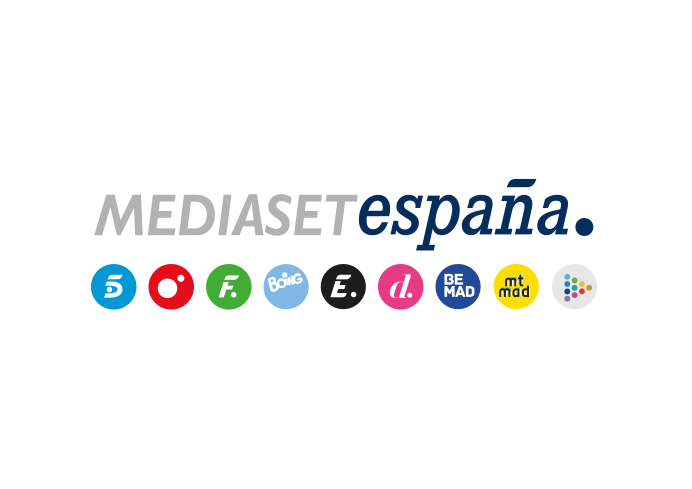 Madrid, 15 de abril de 2020El mítico juego de cultura general ‘Coco Quiz’ distinguirá a los nuevos líderes de ‘Supervivientes’Sexta expulsión y nueva redistribución de equipos, en la novena gala del concurso que Telecinco emite este jueves.Tras la salvación de Jorge anoche en ‘Supervivientes: Tierra de Nadie’, Jorge Javier Vázquez anunciará este jueves la identidad del sexto expulsado en la nueva gala del concurso que Telecinco emitirá a partir de las 22:00 horas. Elena, Fani, Hugo y Yiya parten como candidatos a abandonar la aventura definitivamente. El elegido será el menos votado por la audiencia.Además, tendrá lugar una nueva redistribución de los equipos -Mortales y Siervos- a través de un juego que también determinará en qué localización sobrevive cada uno de ellos y que será propuesto por Lara Álvarez.A lo largo de la noche, los supervivientes se enfrentarán a una de las pruebas tradicionales de cada edición de ‘Supervivientes’: el ‘Coco Quiz’, un juego de preguntas de cultura general, cuyos ganadores se convertirán en los nuevos líderes de cada grupo. Además, las respuestas correctas también traerán consigo una recompensa.En la última fase del programa los concursantes volverán a protagonizar una ronda de nominaciones, de la que saldrán dos nominados en cada grupo.